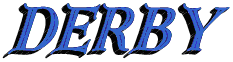 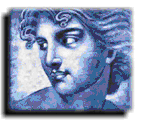 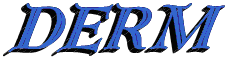 PATIENT INFORMATION This is a confidential record and will be kept in your chart only.  Information will not be released without your authorization. Today’s Date: ____/_____/__________       Name: ______________________________________________________   E-mail: ____________________________________________________         Birth Date: ______/_____/___________  Address: _______________________________________     City/State _____________________     Zip ___________Home Phone (         )  ______-____________ Cell (         )  ______-____________ Alt (         )  ______-_____________To receive text appointment confirmations and reminders on your cell please provide the name of your carrier such as Verizon, ATT, Sprint, T-Mobile… ____________________  Preferred method of contact ____________Occupation: ________________________ Employer/School: _________________________________    Circle:   Male/Female    Employed/Full-time Student/Part-time Student           SSN __ __ __-__ __ -__ __ __ __How did you hear of us? Friend/ Family, Newspaper, Internet, Phone Book, Billboard, Dr. Referral, Best of KS, Insurance Co, TV,  FacebookIf filing insurance:   Policy holder (if different from patient): ____________________________________ SSN __ __ __ - __ __ -__ __ __ __    Policy holder’s date of birth ______/______/___________           Policy holder’s Phone:  (            ) _________-_____________     Policy holder’s Address:  _______________________________   City/State: ______________________________    Zip ________________Policy holder’s Relationship to patient: ___________________    Reason for Visit: ___________________________  GENERAL MEDICAL HISTORYWithin the last year, have you been under a provider’s care? 	No_______ Yes _______ Within the last year, have you been under a dermatologist care? 	No _______Yes _______ Within the last year, have you undergone any surgery? 		No _______ Yes _______	If yes to any of the above please specify _______________________________________________________________Have you had any of these health problems in the past or present? (circle all that apply)	Asthma			Arthritis		Autoimmune disorder 	High Cholesterol	Blood Disorder		Chest Pain		Clotting Disorder 	Thyroid Disorder	Colon Problems		Diabetes		Depression		Digestive Problems 		Easy Bruising		Excessive Scarring	Excessive Bleeding	Heart Attack		Heart Disease		High Blood Pressure	Hepatitis		HIV / AIDS	Hormone Imbalance	Irregular Heart Beat	Intestinal Problems	Kidney Disease		Liver Disease		Lung Disease		Mental Disorder	Multiple SclerosisMuscular Dystrophy	Mitral Valve Prolapse	Migraines		Neuromuscular Disease Rheumatic Fever	Shortness of Breath	Seizures		Stroke	  	If you have a history of high blood pressure, what is your typical pressure?  ______ / _______If you have a history of diabetes, are you insulin dependent? ______Are you allergic to latex? Yes _____ No _____ Do you wear contact lenses? Yes _____ No _____Social History: Do you smoke or use any form of tobacco? Yes ____ No ____   Allergies: (list meds and reaction.)  ____________________________________________________________________________________________________________________________________________________________________List your current medications: (prescribed / OTC / herbals / supplements): ______________________________________________________________________________________________________________________________________________________________________________________________________________________________________________________________________________________________________Are you currently using any blood thinners? (Aspirin, NSAIDS, Coumadin, Plavix…?)  Yes _____ No _____ PAST COSMETIC HISTORY Please place an ’X’ in front of any prior cosmetic procedures:_____Chemical Peels    		_____Laser Resurfacing		 _____Botox/Dysport                        _____Laser Hair Reduction    	_____Laser Vein Treatment   	_____ Intense Pulse Light Rejuvenation_____Microdermabrasion 	_____Sclerotherapy		_____Fillers (Collagen, Restylane, Radiesse)	Have you ever had any reaction to the following? (Circle all that apply)Cosmetics	Medicine		Iodine		Pollen		Food		Animals	Fragrance         Sunscreens	Rubbing Alcohol      	Soy		Lidocaine 	Epinephrine	Paper-Tape     	Hydroxy acidsThe information on this form is correct to the best of my knowledge. With my consent, Derby Derm may use and disclose Protected Health Information about me to carry out Treatment, Payment and Healthcare Operations. Please ask to see the Notice of Privacy Practices (HIPPA) for a more complete description of such uses and disclosures. With this consent, Derby Derm may call or send information to carry out Treatment, Payment and Healthcare Operations, such as appointment reminders, insurance items pertaining to my clinical care, including laboratory results. I agree to permit Derby Derm and their business associates to contact me, and all other responsible parties on my account, on our cell phone or other mobile devices concerning any and all aspects of my account. If a referral is needed it is my responsibility to obtain it prior to my visit.  All copays are due at time of appointment. I understand that if I have an office copay, Derby Derm may accept my copay as payment in full and not go through insurance. I understand that medically necessary services may be reimbursed by insurance but I may be responsible for the full or partial amount depending on my copay and deductibles. I am responsible for any remaining balance that insurance does not pay.  Aesthetic services are generally not covered and all costs are my responsibility. Patient (or Guardian) Signature   _____________________________________________